Publicado en Madrid el 16/01/2020 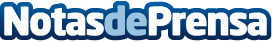 Ventajas y claves de la Predicción Analítica según inAtlasLa Analítica Predictiva es clave en el proceso de toma de decisiones, al clasificar, automatizar, segmentar y predecir los comportamientos y tendencias. La solución de inAtlas, Geomarketing permite anticiparse en las decisiones estratégicas y detectar las zonas de oportunidad aportando eficacia y rentabilidad a las empresasDatos de contacto:En Ke Medio Broadcasting 912792479Nota de prensa publicada en: https://www.notasdeprensa.es/ventajas-y-claves-de-la-prediccion-analitica Categorias: Nacional Franquicias Inmobiliaria Marketing Turismo Emprendedores E-Commerce Software http://www.notasdeprensa.es